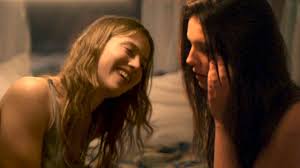 Extrait du journal intime de Charlène.« Au début ce n’était qu’un jeu… On était là, assises à parler de tout et de rien, à rigoler, à se taquiner. Nous étions seules, comme de vraies meilleures amies, que pouvaient- on demander de mieux ? Mais c’est là que tout a basculé pour la première fois… Elle m’a frappée d’un seul coup pour une raison qui m’était inconnu. Je ne lui avais rien fait et voilà que je me prends un coup. Je vais mal et pourtant je n’en parle a personne… »Le harcèlement est un vrai problème chez les jeunes d’aujourd’hui. Il est le principal sujet du film Respire d’où est extraite l’image qui m’a inspiré l’extrait de journal intime. Le harcèlement est une situation que personne n’aimerait vivre et pourtant,  certaines personnes le font subir à d’autres. Parfois elles vont même jusqu'à les pousser au bord du suicide. Les personnes subissant ça sont souvent victimes parce qu’elles ne savent pas se défendre. Les raisons de harceler sont nombreuses ; la réalisatrice a choisi la fin d’une amitié. Les harceleurs ne se rendent pas compte de la gravité de leurs actes ou de leurs paroles. Ils ne se mettent pas à la place de ces personnes, ils ne pensent pas à la lourdeur des conséquences de leurs actes. Etre frappé ou insulté, quelque soit la situation ne doit être vécu par aucun d’entre nous. C’est une situation de malaise ou l’on a l’impression que le monde est contre nous et nous nous renfermons sur nous-mêmes sans en parler car on a honte. Mais il y  a un moment où nous n’en pouvons plus et ça déborde au point d’arriver a des actes totalement imprévisibles. Je prends pour exemple la fin du  film Respire ; Charlie tue Sarah chez elle pendant que cette dernière la dénigre une nouvelle fois. HOAREAU Marion 2nde10